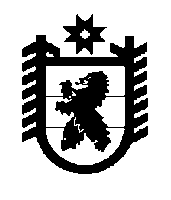 РЕСПУБЛИКА КАРЕЛИЯ  Администрация Лоухского муниципального районаПОСТАНОВЛЕНИЕ № 60пгт. Лоухи                                                                                                от 9 апреля 2024 годаО внесении изменений в постановление Администрации Лоухского муниципального районаот 29.02.2024 г. № 39 В соответствии с частью 8 статьи 6 Федерального закона от 14 июля 2022 года № 261-ФЗ «О российском движении детей и молодежи», а также во исполнение пункта 2.3. Протокола заседания Совета при Главе Республики Карелия по взаимодействию с российским движением детей и молодежи, его региональным, местными и первичными отделениями в Республике Карелия от 14 декабря 2023 года, Администрация Лоухского муниципального района постановляет:1. Приложение №2 к Постановлению Администрации Лоухского муниципального района от 29.02.2024 г. № 39 «О создании Координационного совета по взаимодействию с региональным отделением Общероссийского общественно-государственного движения детей и молодежи «Движение первых», местным и первичными отделениями в Лоухском муниципальном районе» изложить в следующей редакции:«СоставКоординационного совета по взаимодействиюс отделением Общероссийского общественно-государственного движения детей и молодежи «Движение первых», местным и первичными отделениями Лоухского муниципального района»2. Настоящее постановление вступает в силу с момента его подписания.Глава АдминистрацииЛоухского муниципального района                                                                К.С. Серебрякова Приложение №2к Постановлению Администрации Лоухского муниципального района от 29.02.2024 г. № 39№Фамилия И.О.ДолжностьСеребрякова Кристина Сергеевна - председатель муниципального координационного советаГлава Администрации Лоухского муниципального районаФинский Евгений Александрович - заместитель председателя муниципального координационного советаЗаместитель Главы Администрации Лоухского муниципального районаГришина Евгения Владимировна - секретарь координационного советаСпециалист 1 категории Отдела по социальным вопросам и государственной регистрации актов гражданского состояния Администрации Лоухского муниципального районаЧлены Совета:Бондаренко Светлана НиколаевнаПредседатель совета местного отделения Общероссийского общественно-государственного движения детей и молодежи в Лоухском районе «Движение Первых»Голикова Галина НиколаевнаРуководитель МКУ РУОЛохова Анастасия ЛеонидовнаВедущий эксперт отдела реализации проектов и программ в сфере патриотического воспитания граждан ФГБУ "Росдетцентр"Смоленникова Светлана ФедоровнаРуководитель МБУ "ЦБС Лоухского Муниципального района"Куйкина Елена ЛеонидовнаРуководитель Кадрового центра Лоухского районаДубровских Татьяна Олеговна (по согласованию)Директор МБОУ Лоухская СОШКоновалов Артем Алексеевич (по согласованию)Директор МБОУ Чупинская СОШВласова Анна Викторовна (по согласованию)Директор МБОУ Пяозерская СОШКундозерова Елена Евгеньевна (по согласованию)Директор МБОУ Кестеньгская СОШРедькина Татьяна Геннадьевна (по согласованию)Директор МБОУ Энгозерская СОШДегтева Галина Александровна (по согласованию)Директор МБОУ Амбарнская СОШВасильева Елена Федоровна (по согласованию)Директор МБОУ Софпорогская Основная ШколаСеменков Андрей Валентинович (по согласованию)Директор МБОУ Сосновская СОШВиноградова Неля Анатольевна (по согласованию)Директор МБОУ Плотинская СОШКораблева Надежда Ивановна (по согласованию)И.о. Директора МБУ ДО "Спортивная Школа Лоухского района"Михайлова Оксана Евгеньевна (по согласованию)Директор МБУДО "Лоухский Районный Центр Творчества"Новикова Елена Олеговна (по согласованию)Директор МБУДО Пяозерская ДМШСоколова Марина Павловна (по согласованию)Директор МБУ "Лоухский ДК" Лоухского городского Поселения